Materijali za ponavljanje iz PIDŽivim zdravo i odgovorno se ponašamNavedi razdoblja u životu dječaka: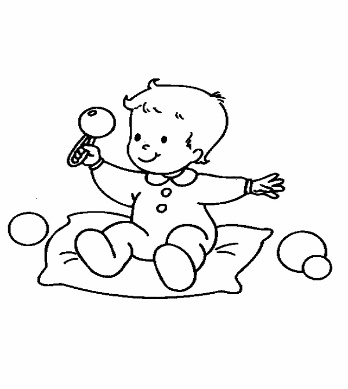 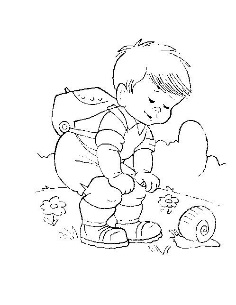 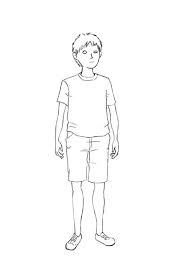 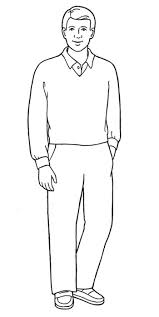 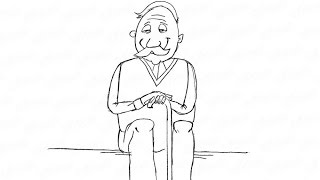 _______________           _______________     ____________     _______________     ____________Napiši i označi dijelove tijela koje poznaješ: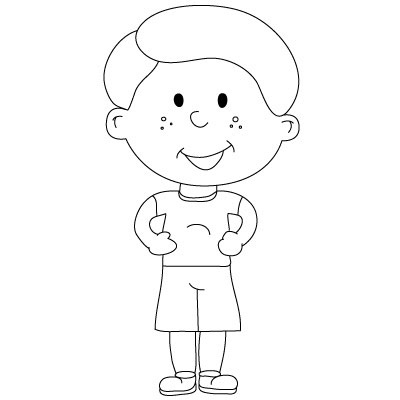 Navedi organe u tijelu koje poznaješ, pokaži na sebi gdje se nalazeNavedi kako ostvaruješ pravilne životne navike:Redovito održavanje tjelesne higijene _____________________________________________________________________________________________________________________                                Zdrava i pravilna prehrana  ______________________________________________________________________________________________________________________ Odijevanje prilagođeno vremenu ___________________________________________________________ ___________________________________________________________ Spavanje i odmor ___________________________________________________________ ___________________________________________________________Higijena prostora ______________________________________________________________________________________________________________________Napiši koja je tvoja omiljena aktivnost u slobodno vrijeme. Koliko se vremena tjedno baviš tom aktivnošću? Kako ta aktivnost pridonosi tvom zdravlju?__________________________________________________________________________________________________________________________________________________________________________________________________________________________________________________________________________________________________________________________________________________________________ Zdrava i pravilna prehrana temelj je zdravlja. Istraži kako se hraniš.Jedeš li raznoliku hranu? 		Jedem   -   ne jedemKoliko često jedeš slatkiše i grickalice? 					često  	ponekad	rijetko	nikada Koliko često opereš zube nakon što si jeo slatkiše?često  	ponekad	rijetko	nikadaPrati svoje prehrambene navike kroz tjedan dana. Podatke unosi u tablicu, služi se bojama da bude lakše. Svaka vrsta hrane ima svoju boju.O		O		O		O		O		O	   voće	    žitarice           povrće            meso          riba       grickalice i slatkiši         O	mlijeko i mliječni proizvodiU mojem jelovniku prevladava _______________________ boja.Znači da najviše jedem ___________________________________Hrana koju sam jela/jeo tjekom  pet dana uključuje: _____________________________________________________________________________________________________________________________  Hrana koju trebam pokušati više jesti je _______________________Navedi što više primjera uz navedene pojmove (koje koristiš u svojoj prehrani)Voće ____________________________________________________ Povrće ___________________________________________________Riba ______________________________________________________Žitarice ____________________________________________________Opasnosti za zdravljeŠto je plijesan?Bakterija koja uzrokuje kašaljBakterija koja živi na ziduGljivica koja živi na vlažnim zidovimaKako plijesan utječe na zdravlje?Uzrokuje brži rast tijelaPlijesan jača zdravljeUzrokuje kašalj i alergijske reakcijeŠto su sredstva za čišćenje?Kemikalije koje su dobre za zdravljeKemikalije koje su opasne za zdravlje ako se popiju ili progutajuAko opasna kemikalija dođe u dodir sa kožom, tada trebaš:Isprati kožu drugom kemikalijomIsprati kožu vodom i otići k liječnikuLijekove uzimamo:SamiDaju ih roditelji po uputi liječnikaponedjeljakutoraksrijedačetvrtakpetak 